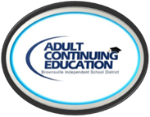 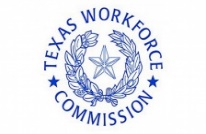 BISD Adult Continuing Education Consortium for Cameron County2023-2024Date: ____________________					        Teacher/Site: ______________________ am/pm/eve _____________________________ (student’s name) ____/__ _/  ___ (DOB)    Participant ID# ____________________  Planned Gap      Program Exit Student is exiting and will not be returning  Planned Gap student will be taking a leave of absence for more than 3 months. Expected date of return: _____________  	Student has accumulated _____________ hours	Check those that apply:	 Tested Below the hours   	Exceptions that allow testing below the required minimum number of hours between pretest & posttest, as outlined by the test publisher, should be rare and limited, and all justifications for early testing must be documented on the TEAMS Participant’s Note page & maintained in the participant’s file for monitoring purposes. Justifications for early testing may include, but are not limited to, the following:   The participant, due to the intensity of program or quality of instruction, has made progress more quickly than the publisher’s      recommended number of hours.   The participant is anticipated to leave the program before reaching the minimum number of recommended hours and has made      progress.   The participant is determined to be test ready, intends to take the HSE exam, and will not return to the program for a posttest.   The provider can document that instructional time has been reduced in order to meet an employer objective in a workplace literacy     class  Other Justification:					Student has accumulated ________ hours  ________________________________________________________________________________________________________________________________________________________________________________________________________________________________________ Student meeting minimum hours without a progress testNumber of hours reached________   Reason student was not progressed tested.  Attending college  Job acquisition   Lack of Childcare    GED Completion       Lack of Transportation   Vacation     	      Relocation           Lack of Interest         Family or personal Illness      Other______________________________________________________________________________________________ Program NoncompletionThe student has not attended class since _____________________________.  I have contacted the student 							Date via telephone conversation  text message  WhatsApp  email.  Student decided to discontinue participating in the   program.    Unable to contact student                                               Student has accumulated ____________________ hours.            Student Signature:_________________________  	Date:_________________________Teacher Signature:_________________________ 	Date:_________________________BISD does not discriminate on the basis of race, color, national origin, sex,  religion, age, disability or genetic information in employment or provision of services, programs or activities.  BISD no discrimina a base de raza, color, origen nacional, sexo, religión, edad, incapacidad o información genética en el empleo o la disposición de servicios, programas o actividades.Brownsville Independent School District Adult Continuing Education Department 708 Palm Blvd. Brownsville, Texas 78520 Phone: (956) 548-8175, Fax: (956) 548-7904  Attending College  Job acquisition  Relocation  Lack of Childcare  GED Completion  Lack of Transportation  Family or personal Illness  Vacation  Lack of Interest  Other_________________________________